Le 06 Avril 2021.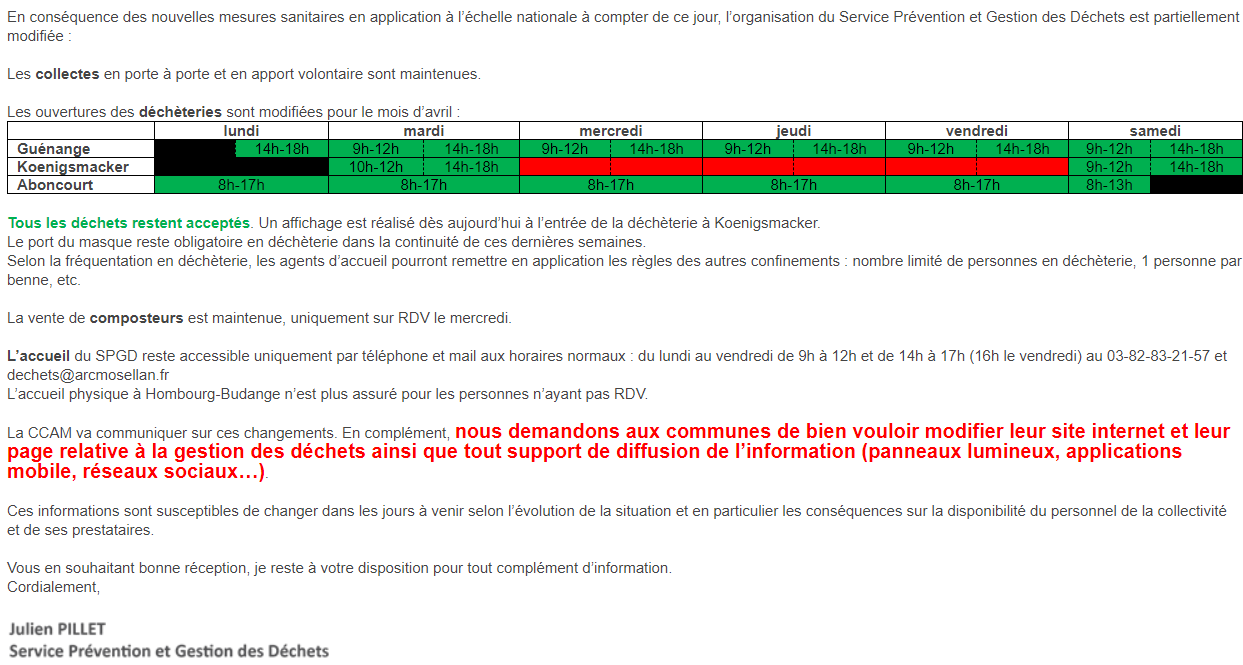 